от                        №   Об утверждении Регламента  проведения школьного этапа   всероссийской предметной олимпиады школьников в 2021/2022 учебном году.В соответствии с приказом министерства просвещения Российской Федерации от 27 ноября 2020 г. № 678 «Об утверждении Порядка проведения всероссийской олимпиады школьников»,Утвердить прилагаемый Регламент проведения школьного этапа всероссийской предметной олимпиады школьников в 2021/2022 учебном году (далее - Регламент) (Приложение № 1).2. Разместить Регламент в сети «Интернет».Руководителям государственных образовательных организаций округа: 	3.1.	Ознакомить	учащихся	(в	том	числе с ограниченными возможностями здоровья) и их родителей (законных представителей) с Регламентом;3.2. Обеспечить сбор заявлений на участие в школьном этапе всероссийской предметной олимпиады школьников и согласий на использование, распространение и передачу персональных данных, а также олимпиадной работы, в том числе ее публикацию в сети «Интернет»;3.3. Назначить распорядительным документом ответственного за проведение школьного этапа олимпиады и в срок до 10.09.2021 года направить сканированный вариант документа на электронную почту Uzuolimр 2021@yandex.ru;  	З.4. Назначить распорядительным документом ответственного за соблюдение конфиденциальности при хранении и тиражировании олимпиадных заданий и ключей по каждому предмету в дни проведения школьного этапа Олимпиады и в срок до 10.09.2021 года направить сканированный вариант документа на электронную почту Uzuolimh2021@yandex.ru;3.5.	Обеспечить участие обучающихся 4-11-х классов в школьном этапе олимпиады, в том числе в онлайн формате на базе сайта Образовательного центра «Сириус» (г. Сочи) по отдельным предметам;4. Возложить персональную ответственность за соблюдение конфиденциальности при получении и использовании разработанных олимпиадных заданий в рамках проведения школьного этапа Олимпиады на руководителей образовательных организаций округа.4. Контроль за исполнением данного распоряжения возложить на консультанта отдела развития образования Маршанскую С.Н.Руководитель   управления                                                            И.Ю. Пожидаева Приложение №1 Регламент проведения школьного этапа всероссийской олимпиады школьников в образовательных организациях, подведомственных Юго-Западному управлению министерства образования и науки Самарской области.Основные положения	1.1. Настоящий регламент проведения школьного этапа всероссийской олимпиады школьников в округе (далее – Регламент) утверждается в целях обеспечения соблюдения единых требований к организации и проведению школьного этапа всероссийской олимпиады школьников (далее – школьный этап   Олимпиады), разрешения спорных вопросов при организации и проведении   школьного этапа олимпиады, защиты прав участников на данном этапе олимпиады.	1.2. Регламент разработан в соответствии с приказом Министерства просвещения Российской Федерации от 27.11.2020 № 678 «Об утверждении Порядка проведения всероссийской олимпиады школьников», нормативными документами министерства образования и науки Самарской области на основании требований центральной предметно-методической комиссии всероссийской олимпиады школьников к проведению школьного этапа Олимпиады.1.3.	 Организатором школьного этапа олимпиады школьников является Юго-Западного управления министерства образования и науки Самарской области (далее Управление). 1.4. Управление делегирует государственным образовательным организациям округа полномочия по проведению школьного этапа олимпиады в образовательных организациях- пунктах проведения олимпиады (далее ППО).1.5. Школьный этап Олимпиады в очном режиме проводится по следующим общеобразовательным предметам: математика, русский язык, иностранный язык (английский, немецкий, французский, испанский, китайский, итальянский), информатика, физика, химия, биология, экология, география, астрономия, литература, история, обществознание, экономика, право, искусство (мировая художественная культура), физическая культура, технология, основы безопасности жизнедеятельности для обучающихся по образовательным программам основного общего и среднего общего образования;математика, русский язык для обучающихся по образовательным программам начального общего образования.1.6. Школьный этап олимпиады проводится по таким предметам как математика, физика, химия, биология, астрономия, информатика будет организован в онлайн формате на платформе Образовательного центра «Сириус» в соответствии с Приложением № 2.2. Порядок подготовки к проведению2.1. Проведение школьного этапа Олимпиады в образовательной организации — ППО обеспечивают: руководитель ППО, регистраторы, организаторы в аудиториях, дежурные по рекреации. Общее руководство и контроль организации и проведения школьного этапа Олимпиады по данному предмету осуществляет руководитель ППО, назначенный распорядительным документом руководителя образовательной организации.2.2. В ППО создаются оргкомитеты и предметные жюри школьного этапа всероссийской олимпиады школьников.2.3. Распорядительным документом руководителя образовательной организации – ППО, назначается ответственный за получение олимпиадных заданий по электронной почте, тиражирование и формирование пакетов заданий, хранение заданий после тиражирования.2.3. Решением оргкомитета назначается ответственный представитель оргкомитета, организующий кодирование (обезличивание) олимпиадных работ участников, проверку работ по данному предмету, обеспечивающий конфиденциальность проверенных и непроверенных работ отдельно и оформление протоколов для кодирования олимпиадных работ и протоколов жюри проведенного этапа олимпиады.2.4. Подготовка материалов для проведения школьного этапа Олимпиады осуществляется окружной предметно-методической комиссией Олимпиады;2.5. Материалы (пакет заданий и ключи к ним) передаются ответственному лицу, назначенному приказом руководителя образовательной организации, который обеспечивает конфиденциальность и хранение материалов.2.6. Передача олимпиадных заданий и ключей к ним осуществляется председателем окружной предметно-методической комиссии в день проведения Олимпиады по соответствующему предмету через личные кабинеты образовательных организаций системы АСУ РСО не позднее, чем за час до начала проведения Олимпиады.3. Участники олимпиады3.1. В школьном этапе всероссийской олимпиады школьников (далее-Олимпиада) принимают участие на добровольной основе обучающиеся государственных образовательных организаций, реализующих основные общеобразовательные программы начального общего, основного общего и среднего (полного) общего образования (далее - образовательные организации).3.2.	Обучающийся, заявивший о своем участии в олимпиаде, или, в случае несовершеннолетия участника Олимпиады, родитель (законный представитель) до начала участия в текущем учебном году в олимпиаде в письменной форме подтверждает участие,  ознакомление с настоящим Регламентом и представляет в адрес руководителя своей образовательной организации заявление на участие в школьном этапе Олимпиады, согласие на сбор, хранение, использование, распространение (передачу) и публикацию персональных данных, а также олимпиадной работы, в том числе в сети Интернет в соответствии с Приложениями № 4,5,6.4. Порядок проведения олимпиады4.1. Школьный этап Олимпиады проводится в спокойной и доброжелательной обстановке, в соответствии с установленными сроками.4.2. В качестве аудиторий используются школьные кабинеты (мастерские, спортивные залы). Расчет числа аудиторий определяется количеством участников. Каждому участнику олимпиады предоставляется отдельное рабочее место, оборудованное с учётом требований к проведению школьного этапа олимпиады и соблюдением санитарно-эпидемиологических требований производится в шахматном порядке.В случае, когда рассадка по одному невозможна, учащиеся, оказавшиеся за одной партой, должны быть из разных параллелей.4.3. В каждой аудитории находится по одному организатору из числа работников образовательной организации. В каждой рекреации находится дежурный.4.4. Организатор знакомит участников олимпиады с правилами поведения и руководит процессом подписания титульных листов работ, не содержащих заданий и решений (на титульном листе обязательно указываются: предмет, Ф.И.О. учащегося, полное название образовательного учреждения, класс, Ф.И.О. учителя).4.5. Каждый участник получает индивидуальный комплект заданий, либо текст заданий помещается на доски (в зависимости от предмета).4.6.	Получив индивидуальные комплекты заданий, листы для записи ответов и черновики, участник олимпиады не должен подписывать листы для ответов, черновики и указывать на них свои личные данные, отраженные в анкете.4.7.	В процессе работы участники могут попросить дополнительные листы для ответов (листы для чистовиков и черновиков выдаются организаторами в аудитории).4.8. Отсчет времени начинается с того момента, когда все учащиеся, находящиеся в аудитории, подписали титульные листы своей работы и приступили к выполнению заданий. Время начала выполнения работы фиксируется на доске.4.9. Организатор обязан ознакомить участников Олимпиады с количеством времени, отведенном на выполнение олимпиадных заданий, и зафиксировать его на доске.4.10.	Участникам олимпиады запрещается пользоваться собственными листами и тетрадями, справочными материалами, словарями, учебно-методической литературой, электронными устройствами, в том числе средствами мобильной связи, электронными книгами, часами, фотоаппаратами, программируемыми калькуляторами или переносными компьютерами и т.д. (далее – не разрешенные к использованию предметы). 4.11.	Все не разрешенные к использованию предметы, в том числе отключенные мобильные телефоны и другие электронные средства должны быть сложены в сумки или пакеты и оставлены в специально отведенном месте в аудитории. должны быть отключены.4.12.	В процессе выполнения заданий участникам запрещается общаться между собой, свободно перемещаться по аудитории, обращаться с вопросами к кому-либо, кроме организатора в аудитории. 4.13.	В случае невыполнения участником школьного этапа олимпиады требований пунктов 5.0. − 5.2. настоящего раздела, нарушения иных положений нормативной базы олимпиады и (или) утвержденных требований к организации и проведению школьного этапа олимпиады по каждому общеобразовательному предмету организатор в аудитории удаляет нарушителя из аудитории, составив совместно с руководителем ППО акт об удалении участника олимпиады согласно приложению № 3 к настоящему Регламенту. 4.14.	Участники олимпиады, которые были удалены, лишаются права дальнейшего участия в олимпиаде по данному общеобразовательному предмету в текущем году. Выполненная им работа не проверяется.В случае если факт нарушения становится известен представителям организатора после окончания школьного этапа олимпиады, но до утверждения итоговых результатов, участник получает дисквалификацию, а его результат аннулируется.4.15.	Во время выполнения олимпиадных заданий участник может выходить из аудитории только с разрешения организатора в аудитории обязательно в сопровождении дежурного по рекреации, при этом его работа остается в аудитории. На обложке работы делается отметка о времени ухода и прихода учащегося. Запрещается одновременный выход из аудитории двух и более участников4.16. Участник, завершивший выполнение олимпиадной работы, сдает ее организатору и покидает аудиторию. 4.17.	Для работы участникам необходимо иметь при себе черную гелевую, капиллярную ручку. Запрещается использование для записи ручек с иными чернилами.Участникам позволяется использование своих письменных и измерительных принадлежностей (карандаш, циркуль, линейка, резинка, непрограммируемый калькулятор, клей), если эта возможность предусмотрена в требованиях соответствующих предметно-методических комиссий.Участникам разрешается взять в аудиторию прохладительные напитки в прозрачной упаковке и шоколад.Для участников олимпиады с ОВЗ и детям-инвалидам в аудитории разрешается использование специальных технических средств. При необходимости питание, прием лекарственного средства организуется в специально отведенной аудитории ППО.4.18.	В случае участия в олимпиаде участников олимпиады с ограниченными возможностями здоровья (далее – ОВЗ) и детей-инвалидов при необходимости создаются специальные условия для обеспечения возможности их участия, учитывающие состояние их здоровья, особенности психофизического развития, в том числе:беспрепятственный доступ участников в ППО (наличие пандусов, поручней, расширенных дверных проемов, лифтов, расположение аудитории на первом этаже при отсутствии лифтов; наличие специальных кресел и других приспособлений);присутствие ассистентов − специалистов, оказывающих участникам олимпиады с ОВЗ и детям-инвалидам необходимую техническую помощь с учетом состояния их здоровья, особенностей психофизического развития и индивидуальных возможностей (далее − ассистенты), помогающих им занять рабочее место, передвигаться, прочитать задание, перенести ответы в бланки ответов, при этом ассистент не должен являться специалистом предметной области, по которой проводится олимпиада;использование на олимпиаде необходимых для выполнения заданий технических средств;привлечение при необходимости ассистента − сурдопереводчика (для глухих и слабослышащих участников олимпиады);использование звукоусиливающей аппаратуры (для слабослышащих участников олимпиады);оформление олимпиадных заданий рельефно-точечным шрифтом Брайля или в виде электронного документа, доступного с помощью компьютера; выполнение олимпиадной работы рельефно-точечным шрифтом Брайля или на компьютере; обеспечение достаточным количеством специальных принадлежностей для оформления ответов рельефно-точечным шрифтом Брайля, компьютером (для слепых участников олимпиады);копирование олимпиадных заданий в увеличенном размере в день проведения олимпиады и обеспечение увеличительными устройствами (для слабовидящих участников олимпиады).4.19.	В случае необходимости привлечения ассистентов для участников олимпиады с ОВЗ и детей-инвалидов заявления о необходимости создания специальных условий и документы, подтверждающие необходимость их создания (заключение психолого-медико-педагогической комиссии, справка об инвалидности), должны быть направлены в оргкомитет олимпиады указанными участниками или их родителями (законными представителями) не позднее чем за 10 календарных дней до даты проведения олимпиады.4.20.	В ППО вправе присутствовать члены оргкомитета школьного этапа олимпиады, члены жюри, а также граждане, аккредитованные в качестве общественных наблюдателей в порядке, утверждаемом Минобрнауки России, медицинские работники, технические специалисты, занятые обслуживанием оборудования, используемого при проведении олимпиады, представители средств массовой информации.Представители средств массовой информации присутствуют в месте проведения олимпиады до момента выдачи участникам олимпиадных заданий.5. Порядок проверки работ5.1. После завершения выполнения обучающимися олимпиадных заданий организатор в аудитории передает работы кодировщику.5.2. Кодировщик шифрует полученные работы, написав на титульном листе и материалах с заданиями (решениями) один и тот же шифр - параллель   и   порядковый  номер работы (например, И-9-23, И-9-24, И-11-2 и т.д.). После этого титульные листы и листы с выполненными заданиями разделяются: титульные листы хранятся у кодировщика, листы с выполненными заданиями поступают на проверку членам жюри.5.3. Проверка может осуществляется на следующий день после дня проведения школьного этапа Олимпиады.В течение трех следующих рабочих дней после дня проведения Олимпиады по каждому предмету, предоставляется копия протокола работы жюри  (приложение № 8) (заверенная печатью образовательной организации и подписью руководителя) на электронную почту Uzuolimh2021@yandex.ru и размещается на Google диске по ссылкам, указанным в информационных письмах.5.4. Окружная предметно-методическая комиссия вправе выборочно осуществить перепроверку работ участников школьного этапа с наилучшими результатами. 5.5. Председатели жюри подписывают протоколы с указанием победителей и призеров.5.6. Организатор школьного этапа Олимпиады утверждает протоколы жюри этапа Олимпиады по каждому общеобразовательному предмету.5.7. Работы участников школьного этапа Олимпиады текущего года хранятся один год со дня проведения Олимпиады.5.8.  Предварительный рейтинг участников школьного этапа Олимпиады по предмету размещается в сети Интернет не позднее пяти рабочих дней после окончания Олимпиады по данному предмету.5.9. После проверки жюри олимпиадных работ и опубликования предварительного рейтинга по данному общеобразовательному предмету на сайте образовательной организации в целях обеспечения права на объективное оценивание работы участники Олимпиады вправе ознакомиться с проверенной работой. Участнику в ходе просмотра категорически запрещается вносить какие-либо изменения в текст работы, снимать копии (в том числе рукописные), фотографировать.5.10. Размещение информации в сети Интернет о датах размещения предварительных рейтингов обеспечивает организатор школьного этапа Олимпиады.5.11. Итоговый рейтинг участников школьного этапа Олимпиады по предмету размещается в сети Интернет не позднее десяти рабочих дней после окончания Олимпиады по данному предмету, а также после устранения технических ошибок и проведения процедуры апелляции.5.3. После подсчета суммы баллов для каждого участника олимпиады листы с выполненными заданиями отдаются на расшифровку. Данные об участниках и количество баллов, полученных за работу, заносятся в протокол, который подписывается всеми членами жюри.5.4. После заполнения протокола формируется рейтинг - ранжированный список участников, расположенных по мере убывания набранных ими баллов. Участники с равным количеством баллов располагаются в алфавитном порядке.  Составленные в образовательных организациях рейтинги направляются организатору олимпиады в установленный срок.Работа жюри6.1. В ППО  распорядительным документом определяется состав жюри для проверки олимпиадных работ. Для работы жюри выделяется отдельная аудитория.6.2. Работу членов жюри организует председатель жюри.6.3. Каждая олимпиадная работа проверяется членами жюри в соответствии с ключами, разработанными окружной предметно-методической комиссией всероссийской Олимпиады школьников. В случае наличия неясностей в оценке выполнения того или иного задания принимается общее решение всех членов жюри, участвующих в проверке работ по данной параллели.6.4. Каждая работа участника проверяется по возможности не менее чем двумя членами жюри в соответствии с критериями и методикой оценки, разработанной региональной и центральной предметно-методическими комиссиями всероссийской Олимпиады школьников. В свободных (творческих) заданиях выставляется коллегиальная или средняя оценка по решению жюри данной предметной Олимпиады.6.5. Жюри оценивает записи, приведенные в чистовых листах участников. Черновики не проверяются.6.6. Жюри выставляет свои оценки на первой странице работы (чистовика) участника.6.7. Председатель жюри подписывает итоговый протокол с указанием победителей и призеров школьного этапа Олимпиады и представляет организатору школьного этапа Олимпиады результаты  (протоколы) для их утверждения в соответствии с Приложением № 9 на электронную почту Uzuolimh2021@yandex.ru и размещается на Google диске по ссылкам, указанным в информационных письмах.Работа апелляционной комиссии7.1. Члены жюри входят в состав апелляционной комиссии школьного этапа Олимпиады по каждому предмету и принимают очное участие в рассмотрении апелляций.7.2. Состав комиссии утверждается приказом образовательной организации. Состав комиссии по предмету — не менее трёх человек.7.3. Комиссию возглавляет председатель, который организует ее работу, распределяет обязанности между членами.7.4. Комиссия выполняет следующие функции:принимает и рассматривает апелляции; проводит экспертизу работ; принимает решение по результатам рассмотрения апелляции; информирует участников Олимпиады, подавших заявление на апелляцию, и (или) их родителей (законных представителей) о принятых решениях по итогам рассмотрения апелляции; оформляет протокол.7.5. Заявление на апелляцию подается участником в течение одного рабочего дня после объявления результатов школьного этапа Олимпиады по предмету. Процедура апелляции для участников, не подавших заявление в установленный срок, не назначается и не проводится.7.6. Процедура апелляции проводится не позднее трех дней после подачи заявлений.7.7. По результатам рассмотрения апелляции комиссия выносит одно из следующих решений: об отклонении апелляции и сохранении выставленных баллов; об удовлетворении апелляции и изменении баллов.Решение комиссии является окончательным и пересмотру не подлежит и оформляется протоколом (Приложение 7)8. Порядок хранения работ8.1. Все работы учащихся, лист регистрации, лист кодировки, итоговый протокол сдаются председателями жюри в оргкомитет олимпиады.8.2. Работы победителей и призеров школьного этапа олимпиады по запросу передаются в установленный срок в окружные предметно-методические комиссии.Приложение № 2Регламент и инструкция проведения школьного этапа всероссийской олимпиады школьников в 2021-2022 учебном году в образовательных организациях округа, в онлаин формате на базе сайта Образовательного центра «Сириус» (г. Сочи)1. Школьный этап всероссийской олимпиады школьников в онлайн формате (далее олимпиада) проводится по 6 общеобразовательным предметам (физика, химия, биология, математика, информатика, астрономия) с использованием дистанционных информационно-коммуникационных технологий в части организации выполнения олимпиадных заданий, организации проверки и оценивания выполненных олимпиадных работ, анализа олимпиадных заданий и их решений, показа выполненных олимпиадных работ, при подаче и рассмотрении апелляций. Участники выполняют олимпиадные задания в тестирующей системе.2. Доступ к заданиям по данным предметам предоставляется участникам  школьного этапа Олимпиады в течение одного дня, в соответствии с графиком, в период с 9.00 до 21.00.3. Участники школьного этапа олимпиады вправе выполнять олимпиадные задания, разработанные для более старших классов по отношению к тем, в которых они проходят обучение.4. Вход участника в тестирующую систему осуществляется по индивидуальному ключу (для каждого предмета отдельный ключ), который направляется (дистанционно выдается) каждому участнику в его образовательной организации. Этот индивидуальный ключ предоставляет участнику также доступ к его результатам после завершения олимпиады. Инструкция о порядке доступа в тестирующую систему публикуется на официальном сайте Образовательного центра «Сириус» https://sochisirius.ru.5. Время, отведенное на выполнение заданий для каждого общеобразовательного предмета и класса, указывается непосредственно в тексте заданий, а также публикуется на официальном сайте Образовательного центра «Сириус». Участник олимпиады может приступить к выполнению заданий в любое время, начиная с 9.00. Выполненная работа должна быть сдана участником до окончания отведенного времени на выполнение, но не позже 21.00. В случае если работа не была сдана участником до окончания отведенного времени на выполнение, несданная работа будет автоматически принята в систему и направлена на проверку. Все не сданные в 21 последнего дня работы будут автоматически приняты в систему и направлены на проверку.6. Требования к порядку выполнения заданий школьного этапа олимпиады по данному предмету и классу публикуются на официальном сайте Образовательного центра «Сириус» не позднее, чем за 5 календарных дней до даты проведения олимпиады. Требования определяют: время, отведенное на выполнение заданий, комплекты заданий по классам (параллелям), наличие или отсутствие аудио- и видеофайлов.7. Участники выполняют олимпиадные задания индивидуально и самостоятельно. Запрещается коллективное выполнение олимпиадных заданий, использование посторонней помощи (родители, учителя, сеть Интернет).8. Обучающиеся 4-6-х классов выполняют задания Олимпиады дистанционно, обучающиеся 7-11 классов выполняют задания Олимпиады в классных кабинетах9. Образовательные организации получают доступ к индивидуальным ключам участников не позднее 5 календарных дней до даты проведения олимпиады в соответствии с инструкцией на официальном сайте Образовательного центра «Сириус».10. Участники олимпиады получают доступ к своим результатам не позднее 10 календарных дней после даты проведения олимпиады в соответствии с инструкцией на официальном сайте Образовательного центра «Сириус».11. Вопросы участников олимпиады по техническим ошибкам, связанным с оценкой олимпиадной работы или подсчетом баллов, принимаются в течение двух календарных дней после публикации результатов олимпиады по соответствующему общеобразовательному предмету и классу по процедуре, описанной на официальном сайте Образовательного центра «Сириус». Вопросы участников будут рассмотрены и технические ошибки будут устранены в случае их подтверждения не позднее семи календарных дней после поступления.12. Итоговые результаты школьного этапа олимпиады по каждому общеобразовательному предмету подводятся независимо для каждого класса.13. Предварительные результаты олимпиады публикуются по графику на сайте Образовательного центра «Сириус».Под индивидуальным ключом, под которым обучающиеся принимали участие в олимпиаде  можно узнать:  максимальные баллы и баллы, набранные участником по каждому заданию.14. Разбор заданий и их решений  и проводится на сайте Образовательного центра «Сириус».Вопросы по решениям задач, и вопросы технического характера (техническая апелляция) о не засчитанном ответе, совпадающим с верным, участники задают членам жюри школьного этапа олимпиады в своей организации.Вопросы от членов жюри школьного этапа принимаются на специальной странице в системе Сириус в течение 2 дней после объявления результатов. Технические апелляции обязательно подаются с указанием индивидуального кода участника.Ответы на вопросы будут даны в течение 7 дней после завершения приема вопросов. Ответ можно будет посмотреть на той же странице, где задавался вопрос.В случае изменения множества ответов (добавления правильного варианта) это будет учтено для всех участников олимпиады.Приложение № 3 АКТоб удалении участника ________________ этапа всероссийской олимпиады школьников в 20__/20__ учебном году, предметная область___________________от «____» __________ 20___ г.                                                     г. ______________________________________________________________________, (Фамилия, Имя, Отчество  участника, образовательная организация)удален(а) в ___________ с   пункта   проведения   __________________ этапа                                                                                                  (время)олимпиады      по ____________________  по причине:                                       (предмет)                                                                                                                            неоднократного нарушения указаний руководителя пункта проведения олимпиады;общения с другими участниками олимпиады, свободного перемещения по аудитории во время проведения олимпиады;наличия включенного мобильного телефона и (или) других электронных средств, не разрешенных к использованию предметов;______________________________________________________(иные причины)Участник олимпиады, ________________________________, лишается права дальнейшего участия в олимпиаде по данному общеобразовательному предмету в текущем году.Руководитель пункта проведения олимпиады                         _______________/________________Ответственный в аудитории                 ________________/_________________Приложение  № 4В оргкомитет школьного этапа всероссийской олимпиады школьников__________________________________(ФИО родителя (законного представителя)проживающего(ей) по адресу __________________________________ЗаявлениеПрошу допустить____________________________________________________________(ФИО ребенка)  обучающего(ую) ся____ класса ______________________________________________________,                               (наименование образовательной организации)к участию в школьном этапе всероссийской олимпиады школьников в 2021/2022 учебном году по следующим предметам (с указанием класса):________________________________________________________________________________________________________________________________________________________________________________________________________________________________________________________________________________с использованием технических средств: (образовательной организации/собственных)____________________________________________________________________С порядком проведения всероссийской олимпиады школьников, утвержденным приказом Министерства просвещения Российской Федерации от 27 ноября 2020 г. № 678 «Об утверждении Порядка проведения всероссийской олимпиады школьников», сроками и местами проведения школьного этапа по каждому общеобразовательному предмету, требованиями к организации 
и проведению школьного этапа олимпиады по каждому общеобразовательному предмету ознакомлен(а).Дата		Подпись 	Приложение № 5 СОГЛАСИЕ на обработку персональных данных совершеннолетнего участника всероссийской олимпиады школьников 								            «___» __________ ____г.Я, ____________________________________________________________________________________,(Ф.И.О)________________________________ серия _______ № ______________ выдан _______________(вид документа, удостоверяющего личность)________________________________________________________________________________________,
(когда и кем)зарегистрированный(ая)по адресу:__________________________________________________________,настоящим выражаю свое согласие организатору ____________________ этапа всероссийской олимпиады школьников (далее – оператор)  на обработку следующих моих персональных данных: фамилия, имя, отчество, дата рождения, адрес места регистрации, данные документа удостоверяющего личность, полное название образовательной организации по уставу (далее - персональные данные) и всех необходимых документов, требующихся в процессе подготовки и проведения школьного, окружного, регионального  и заключительного этапов всероссийской олимпиады школьников, и подтверждаю, что, давая такое согласие, я действую своей волей и в своих интересах.Настоящее согласие предоставляется на осуществление любых действий в отношении моих персональных данных, которые необходимы или желаемы для достижения указанных выше целей, включая (без ограничения) сбор, систематизацию, накопление, хранение, уточнение (обновление, изменение), использование, распространение (в том числе передача), публикация в сети Интернет (на сайтах организаторов соответствующих этапов всероссийской олимпиады школьников), обезличивание, блокирование, уничтожение, трансграничную передачу персональных данных, а также осуществление любых иных действий с моими персональными данными с учетом федерального законодательства.Настоящим я подтверждаю, что в случае необходимости предоставления персональных данных для достижения указанных выше целей третьим лицам, оператор вправе в необходимом объеме раскрывать для совершения вышеуказанных действий информацию обо мне лично (включая мои персональные данные) таким третьим лицам, их агентам и иным уполномоченным лицам, а также предоставлять таким лицам соответствующие документы, содержащие такую информацию, для обработки персональных данных на основании настоящего согласия.В случае неправомерного использования предоставленных мною персональных данных, я оставляю за собой право отозвать свое согласие посредством моего письменного заявления, которое может быть либо направлено в адрес Оператора по почте заказным письмом с уведомлением о вручении, либо вручено лично под расписку представителю Оператора. подтверждаю, что в случае необходимости данное согласие будет предано организатору последующих этапов всероссийской олимпиады школьников _________________________                                              (подпись лица, давшего согласие)подтверждаю, что с Порядком проведении всероссийской олимпиады школьников ознакомлен(а) _________________________                                              (подпись лица, давшего согласие) ______________________________(Ф.И.О., подпись лица, давшего согласие)Приложение № 6 СОГЛАСИЕ на обработку персональных данных несовершеннолетнего участника всероссийской олимпиады школьников 								            «___» __________ ____г.Я, ______________________________________________________________________________________,(Ф.И.О)________________________________ серия _______ № ______________ выдан ________________(вид документа, удостоверяющего личность)_________________________________________________________________________________________,
(когда и кем)зарегистрированный (ая) по адресу:____________________________________________________,настоящим выражаю свое согласие организатору ____________________ этапа всероссийской олимпиады школьников (далее – оператор) на обработку персональных данных __________________________________________________________________________________(фамилия, имя, отчество несовершеннолетнего)чьим законным представителем я являюсь: фамилия, имя, отчество, дата рождения, адрес места регистрации, данные документа удостоверяющего личность, полное название образовательной организации по уставу, любой иной информации, относящейся к личности, официальным представителем которой я являюсь, доступной или известной в любой конкретный момент времени (далее - персональные данные) и всех необходимых документов, требующихся в процессе подготовки и проведения школьного, окружного, регионального  и заключительного этапов всероссийской олимпиады школьников, и подтверждаю, что, давая такое согласие, я действую своей волей и в  интересах своего ребенка (находящегося на попечении).Настоящее согласие предоставляется на осуществление любых действий в персональных данных личности, официальным представителем которого я являюсь, которые необходимы или желаемы для достижения указанных выше целей, включая (без ограничения) сбор, систематизацию, накопление, хранение, уточнение (обновление, изменение), использование, распространение (в том числе передача), публикация в сети Интернет (на сайтах организаторов соответствующих этапов Всероссийской олимпиады школьников), обезличивание, блокирование, уничтожение, трансграничную передачу персональных данных, а также осуществление любых иных действий с данными, относящимися к личности, официальным представителем которой я являюсь с учетом федерального законодательства.Настоящим я подтверждаю, что в случае необходимости предоставления персональных данных для достижения указанных выше целей третьим лицам, оператор вправе в необходимом объеме раскрывать для совершения вышеуказанных действий информацию обо мне лично (включая мои персональные данные) таким третьим лицам, их агентам и иным уполномоченным лицам, а также предоставлять таким лицам соответствующие документы, содержащие такую информацию, для обработки персональных данных на основании настоящего согласия.подтверждаю, что в случае необходимости данное согласие будет предано организатору последующих этапов всероссийской олимпиады школьников _________________________                                              (подпись лица, давшего согласие)подтверждаю, что с Порядком проведения всероссийской олимпиады школьников ознакомлен(а) _________________________                                              (подпись лица, давшего согласие)В случае неправомерного использования предоставленных мною персональных данных, я оставляю за собой право отозвать свое согласие посредством моего письменного заявления, которое может быть либо направлено в адрес оператора по почте заказным письмом с уведомлением о вручении, либо вручено лично под расписку представителю оператора. ______________________________(Ф.И.О., подпись лица, давшего согласие)Приложение 7Протокол  рассмотрения апелляции участникашкольного этапа всероссийской олимпиады школьниковпо несогласию с выставленными баламиФИО полностьюученика 	   класса 	    (название общеобразовательного учреждения)Дата проведения 	Присутствуют члены жюри (Ф.И.О):1. 	2. 	3. 	4. 	5. 	6. 	Предмет рассмотрения апелляции (указать, с чем конкретно не согласен участник олимпиады) 	Кто из членов жюри проверял работу данного участникаолимпиады 	Кто из членов жюри давал поясненияапеллирующему 	Краткая запись ответов членов жюри (по сути апелляции) 	Результат апелляции:Сумма баллов, выставленная участнику олимпиады, оставлена без изменения 	;Сумма баллов, выставленная участнику олимпиады, изменена на 	;Итоговое количество баллов 	С результатом апелляции согласен (не согласен) 	(подпись заявителя)Председатель жюри 			/ 			/ Секретарь жюри 		/ 			/ Члены жюри 	/ 			/ 	/ 	/Приложение № 8ПРОТОКОЛзаседания жюри  школьного этапа всероссийской олимпиады школьников в 20__/20__ учебном году,предметная область___________________от «____» __________ 20___ г.                                                                                                             Председатель жюри      _______________/________________Члены жюри                 ________________/_________________                                      ________________/_________________                                      ________________/_________________Приложение № 9ИТОГОВЫЙ ПРОТОКОЛзаседания жюри школьного этапа всероссийской олимпиады школьников в 20__/20__ учебном году,предметная область___________________от «____» __________ 20___ г.                                                                                                             Председатель жюри      _______________/________________Члены жюри                 ________________/_________________                                      ________________/_________________                                      ________________/_________________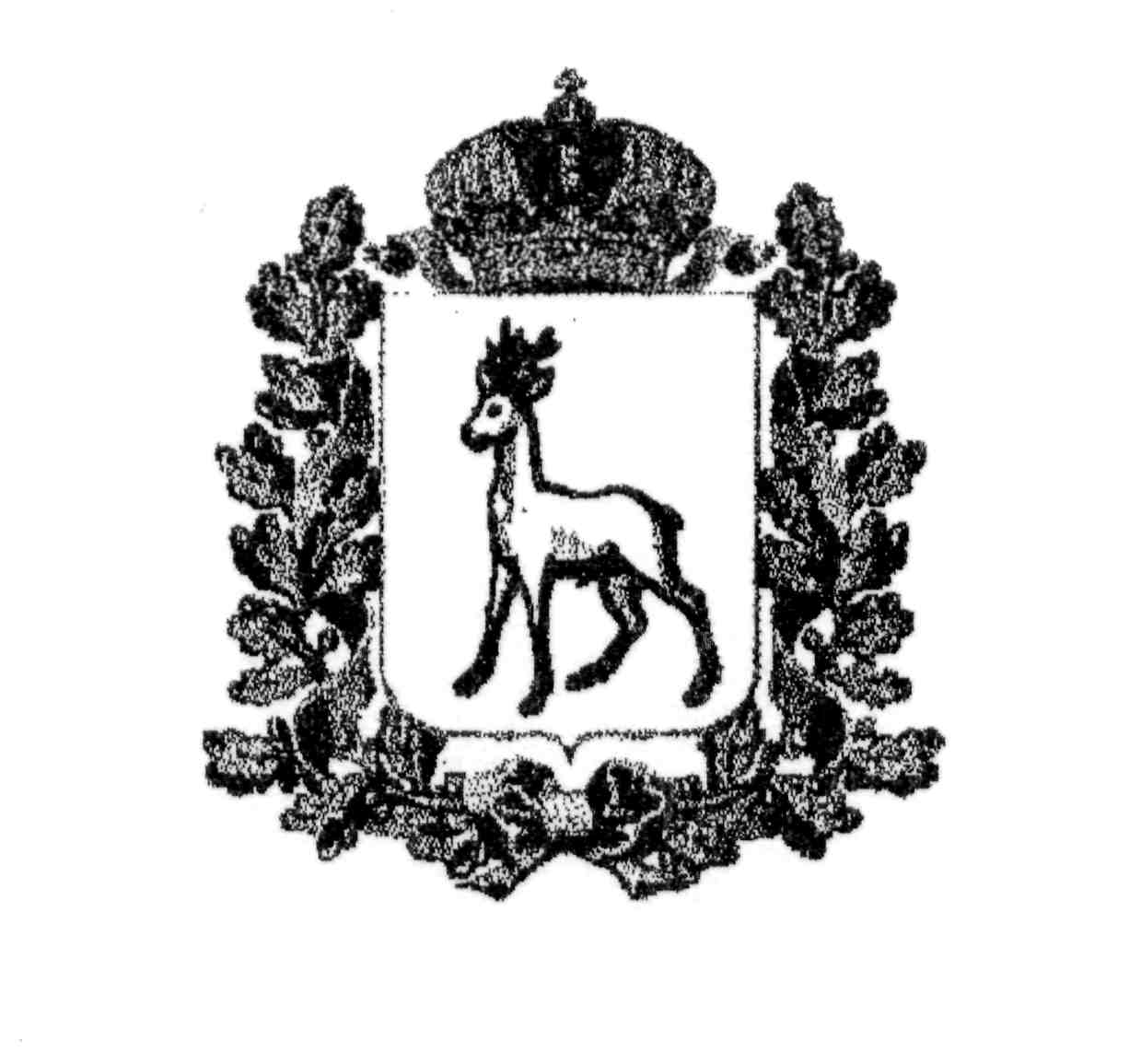 МИНИСТЕРСТВО ОБРАЗОВАНИЯ И НАУКИСАМАРСКОЙ ОБЛАСТИЮГО-ЗАПАДНОЕ УПРАВЛЕНИЕРАСПОРЯЖЕНИЕУТВЕРЖДЕНО распоряжением Юго-Западного управления  министерства образования и науки Самарской областиот «___ » _________  2021  г. №___     Доступ субъекта к персональным данным, обрабатываемым оператором осуществляется в порядке, предусмотренном ст. 14, 20 Федерального Закона от 27.07.2006 г. № 152-ФЗ “О персональных данных”Доступ субъекта к персональным данным, обрабатываемым оператором осуществляется в порядке, предусмотренном ст. 14, 20 Федерального Закона от 27.07.2006 г. № 152-ФЗ “О персональных данных”Настоящее согласие дано мной «____» ____________ ____ г. и действует один год.«____» ____________ ____ г. и действует один год.Порядок отзыва настоящего согласияпо личному заявлению субъекта персональных данных по личному заявлению субъекта персональных данных Доступ субъекта к персональным данным, обрабатываемым оператором осуществляется в порядке, предусмотренном ст. 14, 20 Федерального Закона от 27.07.2006 г. № 152-ФЗ “О персональных данных”Доступ субъекта к персональным данным, обрабатываемым оператором осуществляется в порядке, предусмотренном ст. 14, 20 Федерального Закона от 27.07.2006 г. № 152-ФЗ “О персональных данных”Настоящее согласие дано мной «____» ____________ ____ г. и действует один год.«____» ____________ ____ г. и действует один год. Порядок отзыва настоящего согласияпо личному заявлению субъекта персональных данных Код (шифр) участникаФамилия,имя, отчествоНаименование(сокращенное по уставу) образовательной организацииИтоговыебаллыКод (шифр) участникаФамилия,имя, отчествоНаименование(сокращенное по уставу) образовательной организацииИтоговыебаллыРейтингучастникаФамилия,имя, отчествоНаименование(сокращенное по уставу) образовательной организацииБаллыБаллыИтоговыебаллыТипнаградыРейтингучастникаФамилия,имя, отчествоНаименование(сокращенное по уставу) образовательной организацииI  турII турИтоговыебаллыТипнаграды